Věc: Objednávka Na základě cenové nabídky objednáváme porevizní elektroopravy v areálu Základní školy Brno, Arménská 21, p.o. – třídy a chodby v celkové ceně 48 619,01 Kč včetně DPH.Dotažení spojů AL vodičů v neměněných spínačích, zásuvkách a instalačních krabicích bude upřesněno dle požadavků a možností školy v ceně 31,-- Kč za 1 ks.Děkujeme za vyřízení naší objednávky.S pozdravemXXXXXXXXXXXředitel školyObjednávka potvrzena dne: 	……………………………Za dodavatele potvrdil:  	……………………………				        (podpis, razítko)DIKOS, s.r.o.Masná 34602 00  BRNO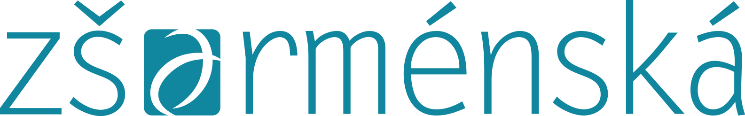 V Brně dne 12.7.2019